                           Medezeggenschapsraad O.B.S. de BlaakNotulen: 02-10-2018Aanwezig: John, Sander, Hilde, Janneke, Iet, Marion en LiekeAfwezig: SjoerdNotulant: LiekeOpening: 20.00 uur door Hilde. Welkom John!Mededelingen vanuit de directie: PZ : Vervanging zwangerschapsverlof DdB ingevuld door juf Nienke. Nienke draait week voor en na het verlof ook met de klas mee. DdB helaas 2 weken eerder uit de running.Vervanging op SLOB-gelden gaat ingevuld worden door meneer RvdL. Hij gaat maandag 22 oktober beginnen voor 4 dagen per week. Leerkrachten krijgen 45 vrij geroosterd. Er zal nog gekeken gaan worden naar een betere verdeling i.v.m. parttimers en  fulltimers. FZ : (vorige MR typte ik het volgende…) De analyse op stichtingsniveau geeft ook een positief resultaat t/m Q2. Om dit niet verder op te laten lopen kunnen scholen een investeringsverzoek doen voor “extra handen” tot uiterlijk 21-12-2018. Inmiddels is een aanvraag voor een leerkracht (4 dagen per week) gedaan en toegekend. We hebben juf Marlou vanaf 1 oktober drie dagen per week aangesteld. Zij zal de groepen 4 en 5 gaan ondersteunen zodat we in deze groepen nog sterker door kunnen pakken t.a.v. didactiek. De vierde dag gaan we invullen op specifieke leerlingen uit andere groepen die we even tijdelijk een ‘boost’ willen geven. De begroting op de agenda is nog te vroeg. Volgende week start de cyclus weer voor het gehele bestuur. O&K :Janneke Swinkels sluit deze vergadering mee aan om het jaarplan mee door te spreken. Beheer :Frisse scholen. Op enkele drukke momenten in het jaar (bijv. musical, informatieavond) is het klimaat in de betreffende ruimte niet optimaal. Navraag bij scholen uit het bestuur leert dat nagenoeg iedere directeur dit herkent. Standpunt is dat men voor deze incidentele, korte momenten geen “toeters en bellen” in school haalt. Praktisch (tijd) en financieel (kosten) zonde. Ik sluit mij hier voor OBS De Blaak bij aan.   Notulen 04-09-2018: goedgekeurdSchoolplan: Janneke geeft uitleg m.b.v. een PowerPoint presentatie.  Betekenisvol leren met uitdagende hoeken is volop in gang in de onderbouw. De cursus hierover (met Sandra Broers) gaat dit verder voor leerkrachten uit de onderbouw.In de bovenbouw (21st Century skills) gaan we verder met Blink geïntegreerd. 5 oktober is er een studiedag over Blink voor alle leerkrachten. Het proces en eindproduct zal beoordeeld worden. Er blijven kennislessen (diepganglessen). Kinderen gaan leren om goede onderzoeksvragen te formuleren.  Engels VVTO: Alle leerkrachten hebben een certificaat classroom English gehaald. We gaan dit jaar verder met een cursus van Nique (onze cursusleidster). Er zijn twee groepen/niveaus. Een groep gaat werken aan de grammatica en de andere groep gaat projecten opzetten (CLIL). Nique zal wederom groepsbezoeken inplannen en daarbij feedback geven.In de school is Engels inmiddels duidelijk zichtbaar. We hebben in iedere klas een wordwall, foto’s van typisch Engelse dingen, een skyline en een lightbox. In de school is een Engelse bieb, zijn twee Engelse bomen en is een wand met Engelse spelletjes.Sander vraagt zich af of al dat Engels niet ten koste gaat van iets anders.Dit jaar gaan we het leerlingvolgsysteem monitoren om te kijken of Engels niet ten koste gaat van andere vakken, maar de verwachting is van niet. Autonomie en eigenaarschap: In de klas wordt inmiddels gewerkt met een stoplicht en dobbelstenen. Verder is de werkgroep bezig met collegiale consultatie, het GIP model en autonomie voor de leerlingen met bijvoorbeeld een kieskast, verrijkingsbakken, een weektaak… Ook wordt er gekeken of er in de toekomst gewerkt kan gaan worden met portfolio’s (een “Waar ben ik trots op?” map).CMKT2: beeldend.We gaan toewerken naar een leerarrangement. Begroting   November.Jaarplan: Wat ruist er?Geen ruis vernomen.Frisse school: geen opmerkingen. Blijft een vast punt op de jaarplanning.Rondvraag: Geen vragen voor Janneke.------------------- bij onderstaand gedeelte was Janneke niet aanwezig -----------------------Mededelingen uit GMR:We hebben een ouder, die onze school vertegenwoordigt: Remko Verbeek.Mededelingen uit OR: Sjoerd is bij de OR vergadering.Mededelingen uit bouw- en of teamoverleg: We hebben de eerste cursus van Engels gehad en de eerste bijeenkomst van CMKT beeldend. Jaarverslag MR: goedgekeurd (notulen staan altijd op de website).Jaarplanning MR:We willen de frisse school in de jaarplanning houden. 3x per jaar is voldoende.We houden het vaststellen van de taakverdeling in september voor als er nieuwe leden komen. Hilde is nu voorzitter geworden. Wij als MR vinden het handig dat een ouder voorzitter is, zodat er een duidelijk/laagdrempelig aanspreekpunt is voor ouder. Het is niet verplicht en we willen dergelijke rollenverdelingen ook niet vastleggen als verplicht in te vullen door ouder of leerkracht.In november gaan we het MR reglement bespreken en dat zullen we eens per jaar bekijken en aanpassen. We willen geen huishoudelijk reglement, dus die kan van de jaarplanning af.  Sander heeft wat vraagtekens bij instemmingsrecht en adviesrecht voor de oudergeleding. John gaat de MR-start cursus doen en zal hierover wat navraag doen. We bekijken artikel 8 van medezeggenschap op scholen en Sander zal kritisch kijken naar de invulling van de jaarplanning m.b.t. advies en instemming. Post: geenSpullen van de verkiezingen mogen nu weggegooid worden (na 4 weken).Rondvraag:John is bij de kick off van het strategisch beleidsplan van stichting Opmaat geweest. Hij vindt dat er leuke werkvormen gebruikt werden en het viel hem op dat veel scholen meer van elkaar willen weten en leren.Hilde heeft toch vraagtekens bij het standpunt dat men voor incidentele, korte momenten geen “toeters en bellen” de school in gaan halen (frisse lucht beleid). Wat als er iemand flauw valt? Mag dat wel met zoveel mensen? Hoeveel mensen mogen er eigenlijk in de aula? Iet geeft aan dat we alle ramen en deuren goed open moeten doen. Hilde gaat navraag bij Remko doen.ActieWieWatDatum afspraakDatum gereedGedaan1IetRemko Verbeek vragen om eens aan te sluiten bij de MR.2IetHuishoudelijk reglement van jaarplanning afhalen.3MarionDoorsturen wet medezeggenschapsraad.4HildeNavraag doen bij Remko m.b.t. het frisse luchtbeleid5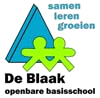 